ВНУТРИГОРОДСКОE МУНИЦИПАЛЬНОE ОБРАЗОВАНИE САНКТ-ПЕТЕРБУРГА
МУНИЦИПАЛЬНЫЙ ОКРУГ ПРАВОБЕРЕЖНЫЙМЕСТНАЯ АДМИНИСТРАЦИЯ(МЕСТНАЯ АДМИНИСТРАЦИЯ МО ПРАВОБЕРЕЖНЫЙ)ПОСТАНОВЛЕНИЕ_____________________	№___________                   (дата)О согласии на заключение трудовогодоговора с несовершеннолетнимРассмотрев заявление несовершеннолетнего(ней) (фамилия, имя, отчество, дата рождения несовершеннолетнего заявителя, достигшего возраста 14 лет), зарегистрированного(ной) по месту жительства (месту пребывания) по адресу:... , действующего(щей) с согласия родителей, 
с просьбой дать согласие на заключение трудового договора и заявление родителя (законного представителя) с учетом мнения заинтересованных лиц, руководствуясь статьями 26, 34 Гражданского кодекса РФ, статьями 20, 63, 265 – 272 Трудового кодекса РФ, Закона Санкт-Петербурга от  31.10.2007 № 536-109 «О наделении органов местного самоуправления в Санкт-Петербурге отдельными государственными полномочиями Санкт-Петербурга по организации и осуществлению деятельности по опеке и попечительству, назначению и выплате денежных средств на содержание детей, находящихся под опекой или попечительством и денежных средств на содержание детей, переданных на воспитание в приемные семьи, в Санкт-Петербурге», местная администрация муниципального образования Правобережный,ПОСТАНОВЛЯЕТ:Дать согласие на заключение трудового договора с учащимся несовершеннолетним (фамилия, имя, отчество, дата рождения несовершеннолетнего заявителя, достигшего возраста 14 лет), зарегистрированному(ой) по месту жительства (пребывания) по адресу: (место пребывания), действующего(щей) с согласия родителей (указать фамилию, имя, отчество законных представителей ребенка) с (наименование организации) для выполнения в свободное от учебы время легкого труда, не причиняющего вреда его здоровью и не нарушающего процесса обучения, в качестве (наименование должности) на период (указать период).Контроль за выполнением постановления возложить на (должность, фамилия, инициалы). Глава местной администрацииПРИЛОЖЕНИЕ № 3к регламенту 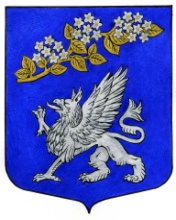 